ב"ההלכות חנוכה –קצוש"ע מקור חיים פרק קי"גמשימה לכיתה ד'- סעיפים כז-כח שאלת ארגון ומיפויא. מה הנושא המשותף של שני הסעיפים הללו?	ב. לפניך רשימת מקרים. השלם את הדין בהם:משימה לכיתה ה'- סעיף אמיומנות אורייניתסעיף זה כולל הקדמה היסטורית לנס חנוכה.
בואו נעשה סדר – מלא את הטבלה לפי הכתוב בסעיף.ידעעיין בסוף הסעיף (מהמילים "וכשגברו ישראל") וענה:א. לזכר איזה נס תקנו חכמים את ימי החנוכה?	ב. כמה ימים חוגגים את חג  חנוכה?	ג. שתי תקנות תקנו חכמים בעקבות הניסים:     1. ימי החנוכה נועדו להיות ימי	    2. המצווה המיוחדת לימים אלו היא	ד. מדוע תקנו חכמים לקיים את המצווה המיוחדת לימים אלו דווקא בפתחי הבתים?	שאלת אתגרעיין בתחילת הסעיף (עד המילים "והעמידו מלך"). מי "הושיעם מידם" ומי "הושיעו ישראל מידם"? צטט מתוך הסעיף! (ענה בטבלה)ב. לפניך צילום של שיר ילדים ידוע לחנוכה מתוך האתר "שירונט" ולידו תגובות של גולשים.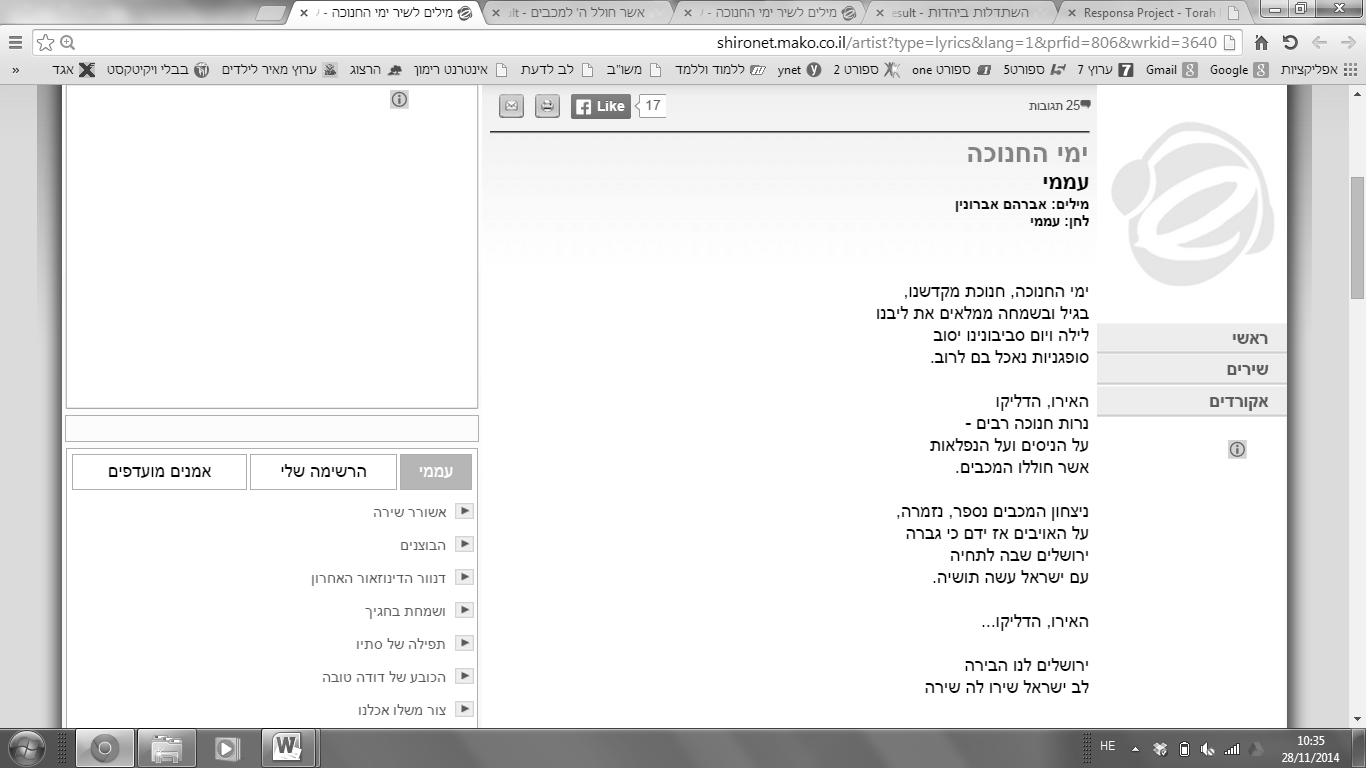 התבונן בשיר ובתגובה מס' 23.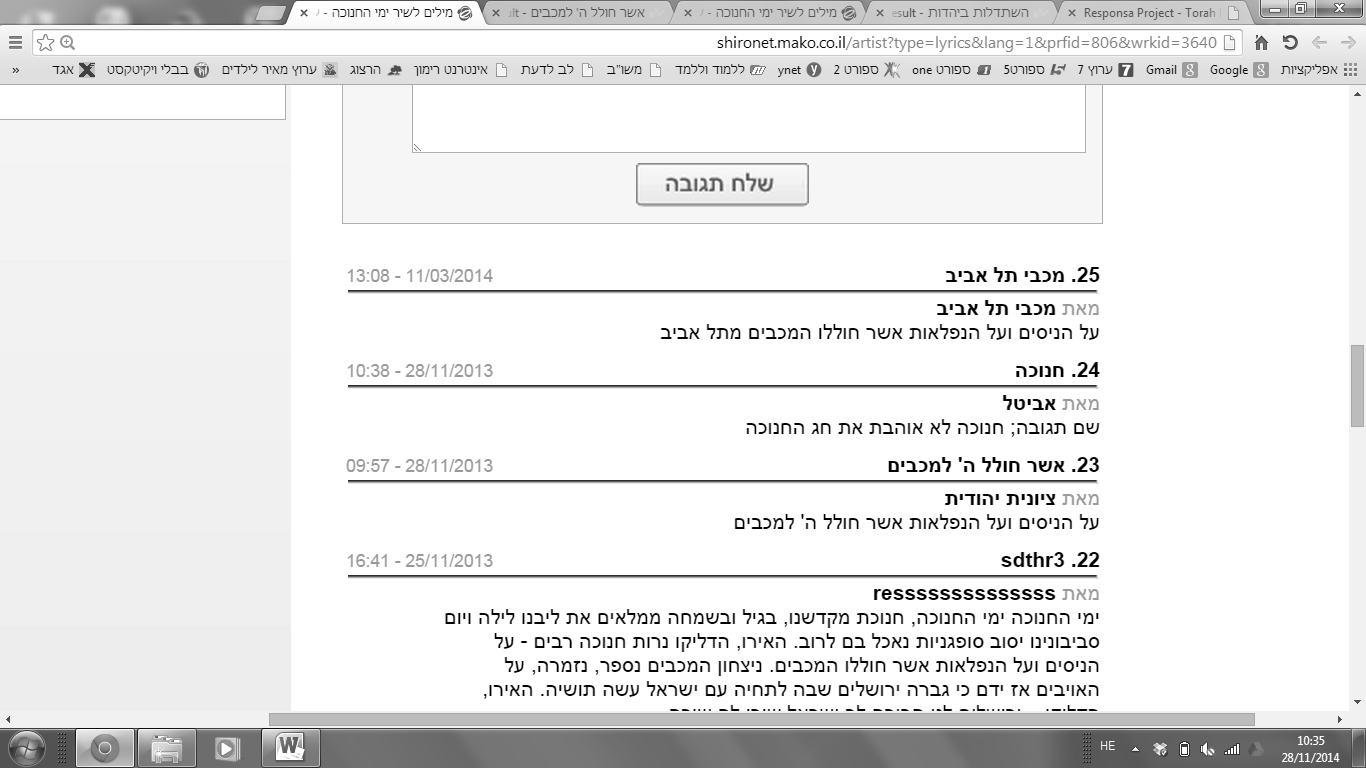   1. מה השינוי שרצו להכניס לשיר?	  2. כתוב באיזה נוסח אתה מכיר את השיר?	  3. למי מייחס הרב חיים דוד הלוי את הניצחון?	  4. בהמשך השיר נכתב: "עם ישראל עשה תושיה". נא הציעו מילים אחרות     במקומן___________________________. שאלת אתגר זאת מתמודדת עם שאלת יסוד באמונה. מבקשים מהתלמיד לגלות אותה בתוך הסעיף עצמו ולראות שהיא צצה גם בשיר ילדות מוכר. יש פה גם שימוש בכלי חדש – "תגובות גולשים באינטרנט" שגם ממנו אפשר ללמוד.משימה לכיתה ו – סעיפים יג-יד, כא-כב מיומנות יישום ידע הלכתילמד את סעיפים י"ג, י"ד ואח"כ קרא את הסיפור: אבא של גדי הוא גבאי בית הכנסת. גדי הצטרף לאבא לתפילה בבית הכנסת בלילה הראשון של חנוכה. גדי הופתע כשאבא ניגש להדליק שם נרות חנוכה, וזאת עוד לפני תפילת ערבית. כשחזרו הביתה הדליק אבא שוב נרות חנוכה וברך שוב את כל הברכות. לגדי היו כמה קושיות לשאול את אבא. ענה לו עליהם:א. מדוע מדליקים נרות בבית כנסת?	ב. אם כבר הדלקתָ נרות בבית הכנסת, מדוע הדלקתָ שוב בבית שלנו? צטטו מהסעיף והסבירו	ג. אם משפחת הגבאי איננה בבית, האם במקרה זה עליו לומר שהחיינו? הוכיחו את  דבריכם.____________________________________________________________________________________________________________________________מיומנות ארגון מידע לפי רכיבי מקרה, דין וטעםבסעיף כ"א מובא כלל הלכתי והוא: "האשה חייבת בנר חנוכה".כתבו שני דינים שכלל זה הוא הטעם שלהם:דין א: דין ב': איזו מילת טעם נמצאת בסעיף?סעיף כ"במיומנות- שפת ההלכה3. מהו סומא?4. מהי כוונת המשפט: "...אשתו מדלקת עליו"שמה את מנורת חנוכה עליו ומדליקה את הנרותמדליקה את הנרות עבורונותנת לו להדליק את הנרותעוזרת לו להדליק את הנרותמיומנות- ארגון ידע הלכתי לפי – מקרה, דין5. לגבי סומא מצוינים שלושה מקרים ושלושה דינים. היעזרו במילת הקשר "אם" כדי לאתר את המקרים:מקרה א': _____________   הדין: ______________מקרה ב': _____________   הדין: ____________מקרה ג': _____________    הדין:_____________אתגר: מה המשותף לשלושת המקרים? מדוע הם אינם מובאים לגבי הדלקת הנרות של האשה?המקרההדיןשכח להוסיף "על הנסים" בברכת מודים לפני שסיים את הברכהחוזר לתחילת מודים ואומר על הנסיםשכח להוסיף "על הנסים" בברכת מודים אחרי שסיים את הברכהאינו חוזר.מתי יכול להזכיר זאת?  בסוף התפילהשכח להוסיף "על הנסים" בברכת המזון אחרי שסיים את ברכת נודהאינו חוזר.מתי יכול להזכיר זאת?  בתוך "הרחמן"א.התקופה בימי עם ישראל
(מה זה "בית שני"?)ב. העם ששלט בארץ ישראלג. הצרות שעשו לישראל /
הגזרות שגזרוד.האנשים שגברו על האויביםה. הפעולות שהם עשוו. כמה שנים החזיקה מעמד מלכות ישראל שהתחדשה?ז. התאריך בו נצחו את היוונים ח. המקום אליו נכנסו היהודים המנצחים [או: מה זה "היכל"?]ט. מה מצאו באותו המקום? [או: מה מצאו בהיכל?]י. מה היה הנס?
[או: מה הם "נרות המערכה"?]המושיע/המושיעיםציטוט מהסעיף1. 2. 